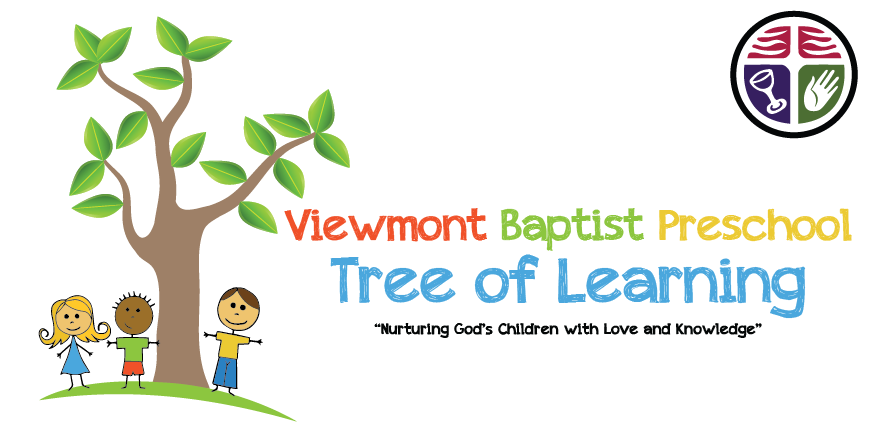 REGISTRATION FORMApplication Date ____________________                                  Date of Enrollment ____________________Registration Fee: $80 (non-refundable)  Name of Child  __________________________________________________           Birth date ________________                                  (Last)            (First)            (MI)            (Nickname)  Child’s Physical Address  ___________________________________ _________________________________________           Infant Room (Starting at 6 wks.)                                                Mon      Tue      Wed      Thu      Fri           Toddler Room                                                                              Mon      Tue      Wed      Thu      Fri           2 Year Room                                                                                Mon      Tue      Wed      Thu      Fri           3 Year Room                                                                                Mon      Tue      Wed      Thu      Fri           4 Year Room (Mandatory M, W, F)                                          Mon      Tue      Wed      Thu      Fri My child will attend:  Half-day only (8:45 - 12:00, with or without lunch bunch),  Full-day (after 7:15 - before 6:00)                                   Other:  Half day plus AM drop off at:  _____________ and/or PM pick up at: ______________INFORMATION ABOUT THE FAMILY  Father/Guardian’s Name __________________________________________ Home Phone ______________________  Address (if different from child’s) ______________________________________________________________________  Email _______________________________________________________ Cell Phone _________________________  Where Employed ____________________________________________	 Work Phone _______________________  Mother’s Name _________________________________________________ Home Phone ______________________  Address (if different from child’s) ______________________________________________________________________  Email _______________________________________________________ Cell Phone _________________________  Where Employed ____________________________________________ 	Work Phone _______________________  Siblings:  Name _____________ Age ____   Name _____________ Age ____   Name _____________ Age ____   Email address to be used for newsletters and billing purposes ___________________________________INFORMATION ABOUT CHILD   Child lives with   Both Parents  Father  Mother  Other ___________________________________________  Is your child actively involved in a local church?   No  Yes  Name of Church ____________________________  Did your child attend a different program before this one?   No  Yes  Name _______________________________  Please provide any information concerning your child which would be helpful in social, recreational, and academic  activities ______________________________________________________________________________________  _________________________________________________________________________________________  _________________________________________________________________________________________  _________________________________________________________________________________________  I give permission for:   No  Yes   The publication and use of my child’s artwork, writings or photography. This may include media,                             displays, or website.  (No personal information will be used).   No  Yes   My child to play supervised in an unfenced area (ex. from building to playground or a park).HEALTH CARE NEEDS  For any child with health care needs such as allergies, asthma, or other chronic conditions that require specialized  health services, a medical action plan must be attached to the application.  The medical action plan must be  completed by the child’s parent or health care professional.  Is a medical action plan attached?   No  Yes  List any allergies and the symptoms and type of response required for allergic reactions: __________________  _________________________________________________________________________________________  List any health care needs or concerns (Including but not limited to chronic illnesses, physical disabilities, and  dietary restrictions), symptoms, and the type of response required: ___________________________________  _________________________________________________________________________________________  List any particular fears or unique behavior characteristics the child has: _______________________________  _________________________________________________________________________________________  List any types of medication taken for health care needs not already listed above: _______________________  _________________________________________________________________________________________  Share any additional information that has a direct bearing on assuring safe medical treatment for your child:  _________________________________________________________________________________________  _________________________________________________________________________________________CONTACTS  Child will be released only to the parents/guardians listed above. The child can also be released to the following  individuals, as authorized by the person who signs this application. In the event of an emergency, if the parents/  guardians cannot be reached, the facility has permission to contact the following individuals.  __________________  _________________  _________________________________  _________________  Name                              Relationship to Child    Address                                                          Phone Number  __________________  _________________  _________________________________  _________________  Name                              Relationship to Child    Address                                                          Phone Number  __________________  _________________  _________________________________  _________________  Name                              Relationship to Child    Address                                                          Phone NumberEMERGENCY MEDICAL CARE INFORMATIONName of health care professional __________________________________ Phone ______________________Hospital preference _____________________________________________ Phone ______________________I, as the parent/guardian, authorize Viewmont Baptist Tree of Learning Preschool to obtain medical attentionfor my child in an emergency.ENROLLMENT INFORMATION: I, the undersigned parent or guardian of the child named above, have received and                                 read the Viewmont Baptist Preschool Parent Handbook and the NC Child Care Laws for child care centers.  I understand  that the Preschool Directors are available to answer any questions I may have concerning these policies.Signature of Parent/Guardian _____________________________________ Date _______________________I, as the operator, do agree to provide transportation to an appropriate medical resource in the event ofemergency.  In an emergency situation, other children in the facility will be supervised by a responsible adult.I will not administer any drug or any medication without specific instructions from the physician or the child’sparent, guardian, or full-time custodian.Signature of Administrator _______________________________________ Date _______________________